Руководствуясь Федеральным законом от 06.10.2003 № 131-ФЗ «Об общих принципах организации местного самоуправления в Российской Федерации», Федеральным законом от 21.07.2005 № 115-ФЗ «О концессионных соглашениях» оссийской Федерации,п о с т а н о в л я ю:Внести в приложение к постановлению главы от 20.02.2021г. №01-03-101/1 «Об утверждении Порядка заключения концессионных соглашений в отношении муниципального имущества муниципального образования «Ленский район» Республики Саха (Якутия)» следующие изменения:п. 2.4  изложить в следующей редакции: «2.4. Глава муниципального образования «Ленский район» РС(Я) в течение тридцати календарных дней со дня поступления предложения о заключении концессионного соглашения рассматривает такое предложение и принимает решение о:1) возможности заключения концессионного соглашения на представленных в предложении о заключении концессионного соглашения условиях;2) возможности заключения концессионного соглашения на иных условиях;3) невозможности заключения концессионного соглашения с указанием основания отказа.»           1.2. дополнить п. 2.5. приложения пп. 3, 3.1, 3.2 следующего содержания: «3) у публично-правового образования отсутствуют права собственности на объект концессионного соглашения; 3.1) публично-правовое образование не обладает исключительным правом на указанный в предложении о заключении концессионного соглашения существующий объект информационных технологий или правом его использования в пределах, необходимых для заключения и исполнения концессионного соглашения; 3.2) у публично-правового образования отсутствуют право собственности и (или) исключительное право на указанные в предложении о заключении концессионного соглашения существующие технические средства обеспечения функционирования объектов информационных технологий или право пользования ими в объеме, необходимом для заключения и исполнения концессионного соглашения (в случае, если объектом концессионного соглашения наряду с объектами информационных технологий являются технические средства обеспечения функционирования объектов информационных технологий);».          1.3. пп. 1 п. 2.7.5.  изложить в следующей редакции: «1) решение о заключении концессионного соглашения предусмотренное статьей 22  Федерального закона «О концессионных соглашениях», а в случае, если объектом концессионного соглашения являются объекты информационных технологий или объекты информационных технологий и технические средства обеспечения функционирования объектов информационных технологий предусмотренное статьей 22 и частью 6 статьи 53.2 Федерального закона «О концессионных соглашениях», принимается в течение тридцати календарных дней после истечения сорокапятидневного срока;».2. Главному специалисту управления делами (Иванская Е.С.) опубликовать данное постановление в средствах массовой информации и обеспечить размещение на официальном сайте администрации муниципального образования «Ленский район».3. Настоящее постановление вступает в силу с момента официального опубликования.Муниципальное образование«ЛЕНСКИЙ РАЙОН»Республики Саха (Якутия)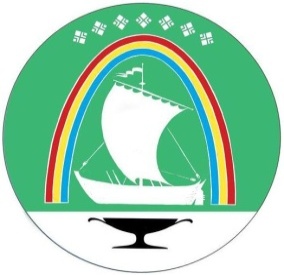 Саха Өрөспүүбүлүкэтин «ЛЕНСКЭЙ ОРОЙУОН» муниципальнайтэриллиитэПОСТАНОВЛЕНИЕ                  УУРААХг. Ленск                      Ленскэй кот «16» __марта___2023 года                            № __01-03-142/3__от «16» __марта___2023 года                            № __01-03-142/3__О внесении изменений в постановление главы от 20.02.2021г. №01-03-101/1 ГлаваЖ.Ж. Абильманов